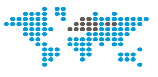 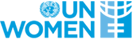 UN Women Strategic Note 2018-2022UN WOMEN Chile COUNTRY OFFICESN REPORT 2022The report includes:Development results framework (DRF)










Report Date: 2/10/2022Impact2
Strengthening the enabling environment for women's equal participation in the economy Impact2
Strengthening the enabling environment for women's equal participation in the economy Related UN-Women SP Impact Area: 
Related UNDAF/ CCPD priority: 3. By 2022, the gaps in economic integration are reduced, especially those that affect women, young people, the elderly, indigenous peoples, the rural population, people with disabilities and migrants.
4. By 2022, the education system for work and other linked sectors respond to the changing needs and innovations of the productive sphere, strengthening its articulation with the private sector, with emphasis on the promotion of gender equality and human rights.
Related national development priorities:Related UN-Women SP Impact Area: 
Related UNDAF/ CCPD priority: 3. By 2022, the gaps in economic integration are reduced, especially those that affect women, young people, the elderly, indigenous peoples, the rural population, people with disabilities and migrants.
4. By 2022, the education system for work and other linked sectors respond to the changing needs and innovations of the productive sphere, strengthening its articulation with the private sector, with emphasis on the promotion of gender equality and human rights.
Related national development priorities:Related UN-Women SP Impact Area: 
Related UNDAF/ CCPD priority: 3. By 2022, the gaps in economic integration are reduced, especially those that affect women, young people, the elderly, indigenous peoples, the rural population, people with disabilities and migrants.
4. By 2022, the education system for work and other linked sectors respond to the changing needs and innovations of the productive sphere, strengthening its articulation with the private sector, with emphasis on the promotion of gender equality and human rights.
Related national development priorities:Related UN-Women SP Impact Area: 
Related UNDAF/ CCPD priority: 3. By 2022, the gaps in economic integration are reduced, especially those that affect women, young people, the elderly, indigenous peoples, the rural population, people with disabilities and migrants.
4. By 2022, the education system for work and other linked sectors respond to the changing needs and innovations of the productive sphere, strengthening its articulation with the private sector, with emphasis on the promotion of gender equality and human rights.
Related national development priorities:Related UN-Women SP Impact Area: 
Related UNDAF/ CCPD priority: 3. By 2022, the gaps in economic integration are reduced, especially those that affect women, young people, the elderly, indigenous peoples, the rural population, people with disabilities and migrants.
4. By 2022, the education system for work and other linked sectors respond to the changing needs and innovations of the productive sphere, strengthening its articulation with the private sector, with emphasis on the promotion of gender equality and human rights.
Related national development priorities:Related UN-Women SP Impact Area: 
Related UNDAF/ CCPD priority: 3. By 2022, the gaps in economic integration are reduced, especially those that affect women, young people, the elderly, indigenous peoples, the rural population, people with disabilities and migrants.
4. By 2022, the education system for work and other linked sectors respond to the changing needs and innovations of the productive sphere, strengthening its articulation with the private sector, with emphasis on the promotion of gender equality and human rights.
Related national development priorities:Related UN-Women SP Impact Area: 
Related UNDAF/ CCPD priority: 3. By 2022, the gaps in economic integration are reduced, especially those that affect women, young people, the elderly, indigenous peoples, the rural population, people with disabilities and migrants.
4. By 2022, the education system for work and other linked sectors respond to the changing needs and innovations of the productive sphere, strengthening its articulation with the private sector, with emphasis on the promotion of gender equality and human rights.
Related national development priorities:Year
2018Year
2019Year
2020Year
2021Year
2022TotalOutcome 2.1
Women have greater access to economic resources and more opportunities to reach decision making positions in the private sector

Related SP Outcome/Output:


Indicator 2.1A:  Number of women with strengthened capacities and skills to participate in the economy, including as entrepreneurs, with UN-Women’s support

Targets: 
Value: 1500
Target Year: 2019
Value: 1500
Target Year: 2020
Value: 1500
Target Year: 2021
Value: 1500
Target Year: 2022

Baseline: 
Value: 0 Year: 2017
Source: RMS country reporting

Indicator 2.1B:  Number of women entrepreneurs supported to access finance and gender-responsive financial products and services, with UN-Women’s support

Targets: 
Value: 1000
Target Year: 2019
Value: 1000
Target Year: 2020
Value: 1000
Target Year: 2021
Value: 1000
Target Year: 2022

Baseline: 
Value: 0 Year: 2017
Source: RMS COUNTRY REPORTING

Indicator 2.1C:  Number of government entities, companies, and/or international organizations that develop and/or implement gender-responsive procurement policies, with UNWomen’s support

Targets: 
Value: 20
Target Year: 2019
Value: 30
Target Year: 2020
Value: 40
Target Year: 2021
Value: 50
Target Year: 2022

Baseline: 
Value: 0 Year: 2017
Source: RMS COUNTRY REPORTING 

Indicator 2.1D:  Number of national and international signatories to the Women Empowerment Principles

Targets: 
Value: 50
Target Year: 2019
Value: 50
Target Year: 2020
Value: 50
Target Year: 2021
Value: 50
Target Year: 2022

Baseline: 
Value: 0 Year: 2017
Source: RMS COUNTRY REPORTING

Indicator 2.1E:  Number of young women participating in the project Immediate response to sustainable economic reintegration of young women in Chile (UN COVID-19 MPTF)

Targets: 
Value: 2000
Target Year: 2022

Baseline: 
Value: 500 Year: 2021
Source: RMS COUNTRY REPORTING

Output 2.1.1
Networking platforms support expanded opportunities for women led businessesIndicator 2.1.1A:  Number of women reporting increased capacities to access procurement opportunities

Targets: 
Value: 1500
Notes: Año 2019: Target 1500 mujeres
Target Year: 2019
Value: 2000
Notes: Año 2021: Meta 2000 mujeres
Target Year: 2021
Value: 1000
Target Year: 2020
Value: 4500
Target Year: 2022

Baseline: 
Value: 0 Year: 2017
Source: Annual report of EU-UNW programme 

0.00
(core)

0.00
(non-core)

0.00
(core)

3,200.00
(non-core)

0.00
(core)

3,000.00
(non-core)

0.00
(core)

0.00
(non-core)

0.00
(core)

0.00
(non-core)

0.00
(core)

6,200.00
(non-core)Outcome 2.1
Women have greater access to economic resources and more opportunities to reach decision making positions in the private sector

Related SP Outcome/Output:


Indicator 2.1A:  Number of women with strengthened capacities and skills to participate in the economy, including as entrepreneurs, with UN-Women’s support

Targets: 
Value: 1500
Target Year: 2019
Value: 1500
Target Year: 2020
Value: 1500
Target Year: 2021
Value: 1500
Target Year: 2022

Baseline: 
Value: 0 Year: 2017
Source: RMS country reporting

Indicator 2.1B:  Number of women entrepreneurs supported to access finance and gender-responsive financial products and services, with UN-Women’s support

Targets: 
Value: 1000
Target Year: 2019
Value: 1000
Target Year: 2020
Value: 1000
Target Year: 2021
Value: 1000
Target Year: 2022

Baseline: 
Value: 0 Year: 2017
Source: RMS COUNTRY REPORTING

Indicator 2.1C:  Number of government entities, companies, and/or international organizations that develop and/or implement gender-responsive procurement policies, with UNWomen’s support

Targets: 
Value: 20
Target Year: 2019
Value: 30
Target Year: 2020
Value: 40
Target Year: 2021
Value: 50
Target Year: 2022

Baseline: 
Value: 0 Year: 2017
Source: RMS COUNTRY REPORTING 

Indicator 2.1D:  Number of national and international signatories to the Women Empowerment Principles

Targets: 
Value: 50
Target Year: 2019
Value: 50
Target Year: 2020
Value: 50
Target Year: 2021
Value: 50
Target Year: 2022

Baseline: 
Value: 0 Year: 2017
Source: RMS COUNTRY REPORTING

Indicator 2.1E:  Number of young women participating in the project Immediate response to sustainable economic reintegration of young women in Chile (UN COVID-19 MPTF)

Targets: 
Value: 2000
Target Year: 2022

Baseline: 
Value: 500 Year: 2021
Source: RMS COUNTRY REPORTING

Output 2.1.10
An integrated platform adjusted aiming at the employability of women, connecting demand and offerIndicator 2.1.10A:  Platform "Emplea Mujer Joven", prepared and consulted at the national level

Targets: 
Value: 1
Target Year: 2022

Baseline: 
Value: 0 Year: 2021
Source: RMS Annual report

0.00
(core)

0.00
(non-core)

0.00
(core)

0.00
(non-core)

0.00
(core)

0.00
(non-core)

0.00
(core)

0.00
(non-core)

0.00
(core)

218,687.00
(non-core)

0.00
(core)

218,687.00
(non-core)Outcome 2.1
Women have greater access to economic resources and more opportunities to reach decision making positions in the private sector

Related SP Outcome/Output:


Indicator 2.1A:  Number of women with strengthened capacities and skills to participate in the economy, including as entrepreneurs, with UN-Women’s support

Targets: 
Value: 1500
Target Year: 2019
Value: 1500
Target Year: 2020
Value: 1500
Target Year: 2021
Value: 1500
Target Year: 2022

Baseline: 
Value: 0 Year: 2017
Source: RMS country reporting

Indicator 2.1B:  Number of women entrepreneurs supported to access finance and gender-responsive financial products and services, with UN-Women’s support

Targets: 
Value: 1000
Target Year: 2019
Value: 1000
Target Year: 2020
Value: 1000
Target Year: 2021
Value: 1000
Target Year: 2022

Baseline: 
Value: 0 Year: 2017
Source: RMS COUNTRY REPORTING

Indicator 2.1C:  Number of government entities, companies, and/or international organizations that develop and/or implement gender-responsive procurement policies, with UNWomen’s support

Targets: 
Value: 20
Target Year: 2019
Value: 30
Target Year: 2020
Value: 40
Target Year: 2021
Value: 50
Target Year: 2022

Baseline: 
Value: 0 Year: 2017
Source: RMS COUNTRY REPORTING 

Indicator 2.1D:  Number of national and international signatories to the Women Empowerment Principles

Targets: 
Value: 50
Target Year: 2019
Value: 50
Target Year: 2020
Value: 50
Target Year: 2021
Value: 50
Target Year: 2022

Baseline: 
Value: 0 Year: 2017
Source: RMS COUNTRY REPORTING

Indicator 2.1E:  Number of young women participating in the project Immediate response to sustainable economic reintegration of young women in Chile (UN COVID-19 MPTF)

Targets: 
Value: 2000
Target Year: 2022

Baseline: 
Value: 500 Year: 2021
Source: RMS COUNTRY REPORTING

Output 2.1.11
Network of public and private partners established to promote sustainable employment plans for women, particularly  young women at the national and local level.Indicator 2.1.11A:  Public Sector Network - private facilitates the economic empowerment of young women.

Targets: 
Value: 1
Target Year: 2021

Baseline: 
Value: 0 Year: 2021
Source: RMS Annual Report

0.00
(core)

0.00
(non-core)

0.00
(core)

0.00
(non-core)

0.00
(core)

0.00
(non-core)

0.00
(core)

0.00
(non-core)

0.00
(core)

12,000.00
(non-core)

0.00
(core)

12,000.00
(non-core)Outcome 2.1
Women have greater access to economic resources and more opportunities to reach decision making positions in the private sector

Related SP Outcome/Output:


Indicator 2.1A:  Number of women with strengthened capacities and skills to participate in the economy, including as entrepreneurs, with UN-Women’s support

Targets: 
Value: 1500
Target Year: 2019
Value: 1500
Target Year: 2020
Value: 1500
Target Year: 2021
Value: 1500
Target Year: 2022

Baseline: 
Value: 0 Year: 2017
Source: RMS country reporting

Indicator 2.1B:  Number of women entrepreneurs supported to access finance and gender-responsive financial products and services, with UN-Women’s support

Targets: 
Value: 1000
Target Year: 2019
Value: 1000
Target Year: 2020
Value: 1000
Target Year: 2021
Value: 1000
Target Year: 2022

Baseline: 
Value: 0 Year: 2017
Source: RMS COUNTRY REPORTING

Indicator 2.1C:  Number of government entities, companies, and/or international organizations that develop and/or implement gender-responsive procurement policies, with UNWomen’s support

Targets: 
Value: 20
Target Year: 2019
Value: 30
Target Year: 2020
Value: 40
Target Year: 2021
Value: 50
Target Year: 2022

Baseline: 
Value: 0 Year: 2017
Source: RMS COUNTRY REPORTING 

Indicator 2.1D:  Number of national and international signatories to the Women Empowerment Principles

Targets: 
Value: 50
Target Year: 2019
Value: 50
Target Year: 2020
Value: 50
Target Year: 2021
Value: 50
Target Year: 2022

Baseline: 
Value: 0 Year: 2017
Source: RMS COUNTRY REPORTING

Indicator 2.1E:  Number of young women participating in the project Immediate response to sustainable economic reintegration of young women in Chile (UN COVID-19 MPTF)

Targets: 
Value: 2000
Target Year: 2022

Baseline: 
Value: 500 Year: 2021
Source: RMS COUNTRY REPORTING

Output 2.1.12
Pilot for training in technological, labor and women's rights and entrepreneurship to enhance women, particularly young women's,  insertion in the labor market.Indicator 2.1.12A:  2000 young women trained in economics 4.0

Targets: 
Value: 2000
Target Year: 2022

Baseline: 
Value: 500 Year: 2021
Source: RMS Annual Report

0.00
(core)

0.00
(non-core)

0.00
(core)

0.00
(non-core)

0.00
(core)

0.00
(non-core)

0.00
(core)

0.00
(non-core)

0.00
(core)

55,000.00
(non-core)

0.00
(core)

55,000.00
(non-core)Outcome 2.1
Women have greater access to economic resources and more opportunities to reach decision making positions in the private sector

Related SP Outcome/Output:


Indicator 2.1A:  Number of women with strengthened capacities and skills to participate in the economy, including as entrepreneurs, with UN-Women’s support

Targets: 
Value: 1500
Target Year: 2019
Value: 1500
Target Year: 2020
Value: 1500
Target Year: 2021
Value: 1500
Target Year: 2022

Baseline: 
Value: 0 Year: 2017
Source: RMS country reporting

Indicator 2.1B:  Number of women entrepreneurs supported to access finance and gender-responsive financial products and services, with UN-Women’s support

Targets: 
Value: 1000
Target Year: 2019
Value: 1000
Target Year: 2020
Value: 1000
Target Year: 2021
Value: 1000
Target Year: 2022

Baseline: 
Value: 0 Year: 2017
Source: RMS COUNTRY REPORTING

Indicator 2.1C:  Number of government entities, companies, and/or international organizations that develop and/or implement gender-responsive procurement policies, with UNWomen’s support

Targets: 
Value: 20
Target Year: 2019
Value: 30
Target Year: 2020
Value: 40
Target Year: 2021
Value: 50
Target Year: 2022

Baseline: 
Value: 0 Year: 2017
Source: RMS COUNTRY REPORTING 

Indicator 2.1D:  Number of national and international signatories to the Women Empowerment Principles

Targets: 
Value: 50
Target Year: 2019
Value: 50
Target Year: 2020
Value: 50
Target Year: 2021
Value: 50
Target Year: 2022

Baseline: 
Value: 0 Year: 2017
Source: RMS COUNTRY REPORTING

Indicator 2.1E:  Number of young women participating in the project Immediate response to sustainable economic reintegration of young women in Chile (UN COVID-19 MPTF)

Targets: 
Value: 2000
Target Year: 2022

Baseline: 
Value: 500 Year: 2021
Source: RMS COUNTRY REPORTING

Output 2.1.13
Articulation strategy of existing public and private care services to enable women, particularly young women's participation in labor market as well as in entrepreneur initiativesIndicator 2.1.13A:  A system of care implemented in three regions of the country.

Targets: 
Value: 1
Target Year: 2022

Baseline: 
Value: 0 Year: 2021
Source: RMS Annual Report

0.00
(core)

0.00
(non-core)

0.00
(core)

0.00
(non-core)

0.00
(core)

0.00
(non-core)

0.00
(core)

55,000.00
(non-core)

0.00
(core)

0.00
(non-core)

0.00
(core)

55,000.00
(non-core)Outcome 2.1
Women have greater access to economic resources and more opportunities to reach decision making positions in the private sector

Related SP Outcome/Output:


Indicator 2.1A:  Number of women with strengthened capacities and skills to participate in the economy, including as entrepreneurs, with UN-Women’s support

Targets: 
Value: 1500
Target Year: 2019
Value: 1500
Target Year: 2020
Value: 1500
Target Year: 2021
Value: 1500
Target Year: 2022

Baseline: 
Value: 0 Year: 2017
Source: RMS country reporting

Indicator 2.1B:  Number of women entrepreneurs supported to access finance and gender-responsive financial products and services, with UN-Women’s support

Targets: 
Value: 1000
Target Year: 2019
Value: 1000
Target Year: 2020
Value: 1000
Target Year: 2021
Value: 1000
Target Year: 2022

Baseline: 
Value: 0 Year: 2017
Source: RMS COUNTRY REPORTING

Indicator 2.1C:  Number of government entities, companies, and/or international organizations that develop and/or implement gender-responsive procurement policies, with UNWomen’s support

Targets: 
Value: 20
Target Year: 2019
Value: 30
Target Year: 2020
Value: 40
Target Year: 2021
Value: 50
Target Year: 2022

Baseline: 
Value: 0 Year: 2017
Source: RMS COUNTRY REPORTING 

Indicator 2.1D:  Number of national and international signatories to the Women Empowerment Principles

Targets: 
Value: 50
Target Year: 2019
Value: 50
Target Year: 2020
Value: 50
Target Year: 2021
Value: 50
Target Year: 2022

Baseline: 
Value: 0 Year: 2017
Source: RMS COUNTRY REPORTING

Indicator 2.1E:  Number of young women participating in the project Immediate response to sustainable economic reintegration of young women in Chile (UN COVID-19 MPTF)

Targets: 
Value: 2000
Target Year: 2022

Baseline: 
Value: 500 Year: 2021
Source: RMS COUNTRY REPORTING

Output 2.1.14
Icreased awareness developed to recognize and redistribute unpaid domestic and care work and to foster co-responsibility between men and women, the State, the market, families and the community.Indicator 2.1.14A:  women and men participate in awareness-raising and training activities on Shared Family Responsibilities.

Targets: 
Value: 2000
Target Year: 2022
Value: 100
Target Year: 2022

Baseline: 
Value: 0 Year: 2021
Source: RMS Annual Report

0.00
(core)

0.00
(non-core)

0.00
(core)

0.00
(non-core)

0.00
(core)

0.00
(non-core)

0.00
(core)

59,000.00
(non-core)

0.00
(core)

0.00
(non-core)

0.00
(core)

59,000.00
(non-core)Outcome 2.1
Women have greater access to economic resources and more opportunities to reach decision making positions in the private sector

Related SP Outcome/Output:


Indicator 2.1A:  Number of women with strengthened capacities and skills to participate in the economy, including as entrepreneurs, with UN-Women’s support

Targets: 
Value: 1500
Target Year: 2019
Value: 1500
Target Year: 2020
Value: 1500
Target Year: 2021
Value: 1500
Target Year: 2022

Baseline: 
Value: 0 Year: 2017
Source: RMS country reporting

Indicator 2.1B:  Number of women entrepreneurs supported to access finance and gender-responsive financial products and services, with UN-Women’s support

Targets: 
Value: 1000
Target Year: 2019
Value: 1000
Target Year: 2020
Value: 1000
Target Year: 2021
Value: 1000
Target Year: 2022

Baseline: 
Value: 0 Year: 2017
Source: RMS COUNTRY REPORTING

Indicator 2.1C:  Number of government entities, companies, and/or international organizations that develop and/or implement gender-responsive procurement policies, with UNWomen’s support

Targets: 
Value: 20
Target Year: 2019
Value: 30
Target Year: 2020
Value: 40
Target Year: 2021
Value: 50
Target Year: 2022

Baseline: 
Value: 0 Year: 2017
Source: RMS COUNTRY REPORTING 

Indicator 2.1D:  Number of national and international signatories to the Women Empowerment Principles

Targets: 
Value: 50
Target Year: 2019
Value: 50
Target Year: 2020
Value: 50
Target Year: 2021
Value: 50
Target Year: 2022

Baseline: 
Value: 0 Year: 2017
Source: RMS COUNTRY REPORTING

Indicator 2.1E:  Number of young women participating in the project Immediate response to sustainable economic reintegration of young women in Chile (UN COVID-19 MPTF)

Targets: 
Value: 2000
Target Year: 2022

Baseline: 
Value: 500 Year: 2021
Source: RMS COUNTRY REPORTING

Output 2.1.2
Improved capacities of companies to develop and implement gender equality practices and to genuinely integrate them into their corporate policy and practiceIndicator 2.1.2B:  Percentage increase of participating EU/Chile companies who report having enhanced their knowledge

Targets: 
Value: 80%
Notes: Cumulative target: 80% - Note: All targets to be determined based upon scoping study and baseline assessment in the inception phase of the EU- UN Women Programme
(tentative Nov2018)
Target Year: 2022
Value: 60%
Target Year: 2019
Value: 70%
Target Year: 2020
Value: 75%
Target Year: 2021

Baseline: 
Value: 0 Year: 2017
Source: Annual report of EU-UNW programme

0.00
(core)

0.00
(non-core)

0.00
(core)

200.00
(non-core)

0.00
(core)

45.97
(non-core)

0.00
(core)

0.00
(non-core)

0.00
(core)

0.00
(non-core)

0.00
(core)

245.97
(non-core)Outcome 2.1
Women have greater access to economic resources and more opportunities to reach decision making positions in the private sector

Related SP Outcome/Output:


Indicator 2.1A:  Number of women with strengthened capacities and skills to participate in the economy, including as entrepreneurs, with UN-Women’s support

Targets: 
Value: 1500
Target Year: 2019
Value: 1500
Target Year: 2020
Value: 1500
Target Year: 2021
Value: 1500
Target Year: 2022

Baseline: 
Value: 0 Year: 2017
Source: RMS country reporting

Indicator 2.1B:  Number of women entrepreneurs supported to access finance and gender-responsive financial products and services, with UN-Women’s support

Targets: 
Value: 1000
Target Year: 2019
Value: 1000
Target Year: 2020
Value: 1000
Target Year: 2021
Value: 1000
Target Year: 2022

Baseline: 
Value: 0 Year: 2017
Source: RMS COUNTRY REPORTING

Indicator 2.1C:  Number of government entities, companies, and/or international organizations that develop and/or implement gender-responsive procurement policies, with UNWomen’s support

Targets: 
Value: 20
Target Year: 2019
Value: 30
Target Year: 2020
Value: 40
Target Year: 2021
Value: 50
Target Year: 2022

Baseline: 
Value: 0 Year: 2017
Source: RMS COUNTRY REPORTING 

Indicator 2.1D:  Number of national and international signatories to the Women Empowerment Principles

Targets: 
Value: 50
Target Year: 2019
Value: 50
Target Year: 2020
Value: 50
Target Year: 2021
Value: 50
Target Year: 2022

Baseline: 
Value: 0 Year: 2017
Source: RMS COUNTRY REPORTING

Indicator 2.1E:  Number of young women participating in the project Immediate response to sustainable economic reintegration of young women in Chile (UN COVID-19 MPTF)

Targets: 
Value: 2000
Target Year: 2022

Baseline: 
Value: 500 Year: 2021
Source: RMS COUNTRY REPORTING

Output 2.1.4
Reporting platform enables companies to monitor and report implementation of their commitments to women’s empowerment and gender equalityIndicator 2.1.4A:  Number of companies voluntarily reporting on WEPs implementation

Targets: 
Value: 20
Notes: Number of companies which use the Gender Gap Analysis Tool
Target Year: 2019
Value: 30
Notes: Number of companies which use the Gender Gap Analysis Tool
Target Year: 2020
Value: 40
Notes: Number of companies which use the Gender Gap Analysis Tool
Target Year: 2021
Value: 50
Notes: Number of companies which use the Gender Gap Analysis Tool
Target Year: 2022

Baseline: 
Value: 0 Year: 2017
Source: Annual report of EU-UNW programme 

0.00
(core)

200,000.00
(non-core)

0.00
(core)

4,000.00
(non-core)

0.00
(core)

13,584.00
(non-core)

0.00
(core)

0.00
(non-core)

0.00
(core)

0.00
(non-core)

0.00
(core)

217,584.00
(non-core)Outcome 2.1
Women have greater access to economic resources and more opportunities to reach decision making positions in the private sector

Related SP Outcome/Output:


Indicator 2.1A:  Number of women with strengthened capacities and skills to participate in the economy, including as entrepreneurs, with UN-Women’s support

Targets: 
Value: 1500
Target Year: 2019
Value: 1500
Target Year: 2020
Value: 1500
Target Year: 2021
Value: 1500
Target Year: 2022

Baseline: 
Value: 0 Year: 2017
Source: RMS country reporting

Indicator 2.1B:  Number of women entrepreneurs supported to access finance and gender-responsive financial products and services, with UN-Women’s support

Targets: 
Value: 1000
Target Year: 2019
Value: 1000
Target Year: 2020
Value: 1000
Target Year: 2021
Value: 1000
Target Year: 2022

Baseline: 
Value: 0 Year: 2017
Source: RMS COUNTRY REPORTING

Indicator 2.1C:  Number of government entities, companies, and/or international organizations that develop and/or implement gender-responsive procurement policies, with UNWomen’s support

Targets: 
Value: 20
Target Year: 2019
Value: 30
Target Year: 2020
Value: 40
Target Year: 2021
Value: 50
Target Year: 2022

Baseline: 
Value: 0 Year: 2017
Source: RMS COUNTRY REPORTING 

Indicator 2.1D:  Number of national and international signatories to the Women Empowerment Principles

Targets: 
Value: 50
Target Year: 2019
Value: 50
Target Year: 2020
Value: 50
Target Year: 2021
Value: 50
Target Year: 2022

Baseline: 
Value: 0 Year: 2017
Source: RMS COUNTRY REPORTING

Indicator 2.1E:  Number of young women participating in the project Immediate response to sustainable economic reintegration of young women in Chile (UN COVID-19 MPTF)

Targets: 
Value: 2000
Target Year: 2022

Baseline: 
Value: 500 Year: 2021
Source: RMS COUNTRY REPORTING

Output 2.1.5
Knowledge exchange enables companies to share and take up effective gender equitable business practicesIndicator 2.1.5A:  Number of EU/LAC companies participating in events (per country, regional, sub-regional)

Targets: 
Value: 75
Notes: Companies participating in events
Target Year: 2019
Value: 75
Notes: Companies participating in events
Target Year: 2020

Baseline: 
Value: 0 Year: 2017
Source: Annual report of EU-UNW programme 

Indicator 2.1.5B:  Number of written statements (with recommendations/ conclusions, etc.) emanating from events

Targets: 
Value: 10
Target Year: 2019
Value: 20
Target Year: 2020

Baseline: 
Value: 0 Year: 2017
Source: Annual report of EU-UNW programme

0.00
(core)

0.00
(non-core)

0.00
(core)

60.00
(non-core)

0.00
(core)

93.86
(non-core)

0.00
(core)

0.00
(non-core)

0.00
(core)

0.00
(non-core)

0.00
(core)

153.86
(non-core)Outcome 2.1
Women have greater access to economic resources and more opportunities to reach decision making positions in the private sector

Related SP Outcome/Output:


Indicator 2.1A:  Number of women with strengthened capacities and skills to participate in the economy, including as entrepreneurs, with UN-Women’s support

Targets: 
Value: 1500
Target Year: 2019
Value: 1500
Target Year: 2020
Value: 1500
Target Year: 2021
Value: 1500
Target Year: 2022

Baseline: 
Value: 0 Year: 2017
Source: RMS country reporting

Indicator 2.1B:  Number of women entrepreneurs supported to access finance and gender-responsive financial products and services, with UN-Women’s support

Targets: 
Value: 1000
Target Year: 2019
Value: 1000
Target Year: 2020
Value: 1000
Target Year: 2021
Value: 1000
Target Year: 2022

Baseline: 
Value: 0 Year: 2017
Source: RMS COUNTRY REPORTING

Indicator 2.1C:  Number of government entities, companies, and/or international organizations that develop and/or implement gender-responsive procurement policies, with UNWomen’s support

Targets: 
Value: 20
Target Year: 2019
Value: 30
Target Year: 2020
Value: 40
Target Year: 2021
Value: 50
Target Year: 2022

Baseline: 
Value: 0 Year: 2017
Source: RMS COUNTRY REPORTING 

Indicator 2.1D:  Number of national and international signatories to the Women Empowerment Principles

Targets: 
Value: 50
Target Year: 2019
Value: 50
Target Year: 2020
Value: 50
Target Year: 2021
Value: 50
Target Year: 2022

Baseline: 
Value: 0 Year: 2017
Source: RMS COUNTRY REPORTING

Indicator 2.1E:  Number of young women participating in the project Immediate response to sustainable economic reintegration of young women in Chile (UN COVID-19 MPTF)

Targets: 
Value: 2000
Target Year: 2022

Baseline: 
Value: 500 Year: 2021
Source: RMS COUNTRY REPORTING

Output 2.1.6
Business organizations capacity is enhanced to promote gender equitable employment and business practicesIndicator 2.1.6A:  Percentage increase of participating EU/Chile companies who report having enhanced their capacity to promote gender equitable employment and business practices

Targets: 
Value: 50%
Target Year: 2019
Value: 70%
Target Year: 2021
Value: 70%
Notes: 70% de empresas de la UE / Chile que reportan capacidades mejoradas
Target Year: 2022
Value: 50%
Target Year: 2020

Baseline: 
Value: 0 Year: 2017
Source: Annual report of EU-UNW programme 

0.00
(core)

0.00
(non-core)

0.00
(core)

20.00
(non-core)

0.00
(core)

39,400.00
(non-core)

0.00
(core)

0.00
(non-core)

0.00
(core)

0.00
(non-core)

0.00
(core)

39,420.00
(non-core)Outcome 2.1
Women have greater access to economic resources and more opportunities to reach decision making positions in the private sector

Related SP Outcome/Output:


Indicator 2.1A:  Number of women with strengthened capacities and skills to participate in the economy, including as entrepreneurs, with UN-Women’s support

Targets: 
Value: 1500
Target Year: 2019
Value: 1500
Target Year: 2020
Value: 1500
Target Year: 2021
Value: 1500
Target Year: 2022

Baseline: 
Value: 0 Year: 2017
Source: RMS country reporting

Indicator 2.1B:  Number of women entrepreneurs supported to access finance and gender-responsive financial products and services, with UN-Women’s support

Targets: 
Value: 1000
Target Year: 2019
Value: 1000
Target Year: 2020
Value: 1000
Target Year: 2021
Value: 1000
Target Year: 2022

Baseline: 
Value: 0 Year: 2017
Source: RMS COUNTRY REPORTING

Indicator 2.1C:  Number of government entities, companies, and/or international organizations that develop and/or implement gender-responsive procurement policies, with UNWomen’s support

Targets: 
Value: 20
Target Year: 2019
Value: 30
Target Year: 2020
Value: 40
Target Year: 2021
Value: 50
Target Year: 2022

Baseline: 
Value: 0 Year: 2017
Source: RMS COUNTRY REPORTING 

Indicator 2.1D:  Number of national and international signatories to the Women Empowerment Principles

Targets: 
Value: 50
Target Year: 2019
Value: 50
Target Year: 2020
Value: 50
Target Year: 2021
Value: 50
Target Year: 2022

Baseline: 
Value: 0 Year: 2017
Source: RMS COUNTRY REPORTING

Indicator 2.1E:  Number of young women participating in the project Immediate response to sustainable economic reintegration of young women in Chile (UN COVID-19 MPTF)

Targets: 
Value: 2000
Target Year: 2022

Baseline: 
Value: 500 Year: 2021
Source: RMS COUNTRY REPORTING

Output 2.1.7
Leadership skills and advocacy and participation of indigenous women strengthened to contribute to the achievement of substantive equality in the area covered by the projectIndicator 2.1.7A:  Implement and evaluate training plan for indigenous women in "empowerment competences" including a training in leadership, rights, heritage and economic capacity

Targets: 
Value: 80
Target Year: 2018
Value: 120
Target Year: 2019
Value: 100
Target Year: 2020
Value: 200
Target Year: 2021

Baseline: 
Value: 80 Year: 2018
Source: Narrative report

0.00
(core)

0.00
(non-core)

0.00
(core)

130,000.00
(non-core)

0.00
(core)

100,000.00
(non-core)

0.00
(core)

0.00
(non-core)

0.00
(core)

260,000.00
(non-core)

0.00
(core)

490,000.00
(non-core)Outcome 2.1
Women have greater access to economic resources and more opportunities to reach decision making positions in the private sector

Related SP Outcome/Output:


Indicator 2.1A:  Number of women with strengthened capacities and skills to participate in the economy, including as entrepreneurs, with UN-Women’s support

Targets: 
Value: 1500
Target Year: 2019
Value: 1500
Target Year: 2020
Value: 1500
Target Year: 2021
Value: 1500
Target Year: 2022

Baseline: 
Value: 0 Year: 2017
Source: RMS country reporting

Indicator 2.1B:  Number of women entrepreneurs supported to access finance and gender-responsive financial products and services, with UN-Women’s support

Targets: 
Value: 1000
Target Year: 2019
Value: 1000
Target Year: 2020
Value: 1000
Target Year: 2021
Value: 1000
Target Year: 2022

Baseline: 
Value: 0 Year: 2017
Source: RMS COUNTRY REPORTING

Indicator 2.1C:  Number of government entities, companies, and/or international organizations that develop and/or implement gender-responsive procurement policies, with UNWomen’s support

Targets: 
Value: 20
Target Year: 2019
Value: 30
Target Year: 2020
Value: 40
Target Year: 2021
Value: 50
Target Year: 2022

Baseline: 
Value: 0 Year: 2017
Source: RMS COUNTRY REPORTING 

Indicator 2.1D:  Number of national and international signatories to the Women Empowerment Principles

Targets: 
Value: 50
Target Year: 2019
Value: 50
Target Year: 2020
Value: 50
Target Year: 2021
Value: 50
Target Year: 2022

Baseline: 
Value: 0 Year: 2017
Source: RMS COUNTRY REPORTING

Indicator 2.1E:  Number of young women participating in the project Immediate response to sustainable economic reintegration of young women in Chile (UN COVID-19 MPTF)

Targets: 
Value: 2000
Target Year: 2022

Baseline: 
Value: 500 Year: 2021
Source: RMS COUNTRY REPORTING

Output 2.1.8
Strengthened skills and enterprise development assistance for indigenous women to enhance their employment, sustainable livelihoods and resilienceIndicator 2.1.8A:  Number of certified women in one or more stages from Business Development Program

Targets: 
Value: 30
Target Year: 2018
Value: 60
Target Year: 2019
Value: 80
Target Year: 2020
Value: 140
Target Year: 2021

Baseline: 
Value: 30 Year: 2018
Source: Narrative report

0.00
(core)

0.00
(non-core)

0.00
(core)

545.00
(non-core)

0.00
(core)

290.00
(non-core)

0.00
(core)

0.00
(non-core)

0.00
(core)

315,000.00
(non-core)

0.00
(core)

315,835.00
(non-core)Outcome 2.1
Women have greater access to economic resources and more opportunities to reach decision making positions in the private sector

Related SP Outcome/Output:


Indicator 2.1A:  Number of women with strengthened capacities and skills to participate in the economy, including as entrepreneurs, with UN-Women’s support

Targets: 
Value: 1500
Target Year: 2019
Value: 1500
Target Year: 2020
Value: 1500
Target Year: 2021
Value: 1500
Target Year: 2022

Baseline: 
Value: 0 Year: 2017
Source: RMS country reporting

Indicator 2.1B:  Number of women entrepreneurs supported to access finance and gender-responsive financial products and services, with UN-Women’s support

Targets: 
Value: 1000
Target Year: 2019
Value: 1000
Target Year: 2020
Value: 1000
Target Year: 2021
Value: 1000
Target Year: 2022

Baseline: 
Value: 0 Year: 2017
Source: RMS COUNTRY REPORTING

Indicator 2.1C:  Number of government entities, companies, and/or international organizations that develop and/or implement gender-responsive procurement policies, with UNWomen’s support

Targets: 
Value: 20
Target Year: 2019
Value: 30
Target Year: 2020
Value: 40
Target Year: 2021
Value: 50
Target Year: 2022

Baseline: 
Value: 0 Year: 2017
Source: RMS COUNTRY REPORTING 

Indicator 2.1D:  Number of national and international signatories to the Women Empowerment Principles

Targets: 
Value: 50
Target Year: 2019
Value: 50
Target Year: 2020
Value: 50
Target Year: 2021
Value: 50
Target Year: 2022

Baseline: 
Value: 0 Year: 2017
Source: RMS COUNTRY REPORTING

Indicator 2.1E:  Number of young women participating in the project Immediate response to sustainable economic reintegration of young women in Chile (UN COVID-19 MPTF)

Targets: 
Value: 2000
Target Year: 2022

Baseline: 
Value: 500 Year: 2021
Source: RMS COUNTRY REPORTING

Output 2.1.9
Strengthened capacities and accountability of public and private partners for indigenous women empowermentIndicator 2.1.9A:  Number (and type) of knowledge-based products developed (including technical guidance, campaigns, training methodologies) to support the advocacy of women's machineries

Targets: 
Value: 4
Target Year: 2020
Value: 6
Target Year: 2022
Value: 4
Target Year: 2021
Value: 4
Target Year: 2019

Baseline: 
Value: 0 Year: 2017
Source: Annual report of EU-UNW programme

0.00
(core)

0.00
(non-core)

0.00
(core)

20.00
(non-core)

0.00
(core)

5,000.00
(non-core)

0.00
(core)

0.00
(non-core)

0.00
(core)

145,000.00
(non-core)

0.00
(core)

150,020.00
(non-core)Total Resources for outcome 2.1 (core and non-core)Total Resources for outcome 2.1 (core and non-core)Total Resources for outcome 2.1 (core and non-core)0.00
(core)

200,000.00
(non-core)0.00
(core)

138,045.00
(non-core)0.00
(core)

161,413.83
(non-core)0.00
(core)

114,000.00
(non-core)0.00
(core)

1,005,687.00
(non-core)0.00
(core)

1,619,145.83
(non-core)Total Resources for impact area 2Total Resources for impact area 2Total Resources for impact area 20.00
(core)

200,000.00
(non-core)0.00
(core)

138,045.00
(non-core)0.00
(core)

161,413.83
(non-core)0.00
(core)

114,000.00
(non-core)0.00
(core)

1,005,687.00
(non-core)0.00
(core)

1,619,145.83
(non-core)Impact5
Marginalized women and young women have access to, participate in and achieve quality learning,
entrepreneurship and employment outcomes through second chance education.Impact5
Marginalized women and young women have access to, participate in and achieve quality learning,
entrepreneurship and employment outcomes through second chance education.Related UN-Women SP Impact Area: 
Related UNDAF/ CCPD priority: 3. By 2022, the gaps in economic integration are reduced, especially those that affect women, young people, the elderly, indigenous peoples, the rural population, people with disabilities and migrants.
4. By 2022, the education system for work and other linked sectors respond to the changing needs and innovations of the productive sphere, strengthening its articulation with the private sector, with emphasis on the promotion of gender equality and human rights.

Related national development priorities:Related UN-Women SP Impact Area: 
Related UNDAF/ CCPD priority: 3. By 2022, the gaps in economic integration are reduced, especially those that affect women, young people, the elderly, indigenous peoples, the rural population, people with disabilities and migrants.
4. By 2022, the education system for work and other linked sectors respond to the changing needs and innovations of the productive sphere, strengthening its articulation with the private sector, with emphasis on the promotion of gender equality and human rights.

Related national development priorities:Related UN-Women SP Impact Area: 
Related UNDAF/ CCPD priority: 3. By 2022, the gaps in economic integration are reduced, especially those that affect women, young people, the elderly, indigenous peoples, the rural population, people with disabilities and migrants.
4. By 2022, the education system for work and other linked sectors respond to the changing needs and innovations of the productive sphere, strengthening its articulation with the private sector, with emphasis on the promotion of gender equality and human rights.

Related national development priorities:Related UN-Women SP Impact Area: 
Related UNDAF/ CCPD priority: 3. By 2022, the gaps in economic integration are reduced, especially those that affect women, young people, the elderly, indigenous peoples, the rural population, people with disabilities and migrants.
4. By 2022, the education system for work and other linked sectors respond to the changing needs and innovations of the productive sphere, strengthening its articulation with the private sector, with emphasis on the promotion of gender equality and human rights.

Related national development priorities:Related UN-Women SP Impact Area: 
Related UNDAF/ CCPD priority: 3. By 2022, the gaps in economic integration are reduced, especially those that affect women, young people, the elderly, indigenous peoples, the rural population, people with disabilities and migrants.
4. By 2022, the education system for work and other linked sectors respond to the changing needs and innovations of the productive sphere, strengthening its articulation with the private sector, with emphasis on the promotion of gender equality and human rights.

Related national development priorities:Related UN-Women SP Impact Area: 
Related UNDAF/ CCPD priority: 3. By 2022, the gaps in economic integration are reduced, especially those that affect women, young people, the elderly, indigenous peoples, the rural population, people with disabilities and migrants.
4. By 2022, the education system for work and other linked sectors respond to the changing needs and innovations of the productive sphere, strengthening its articulation with the private sector, with emphasis on the promotion of gender equality and human rights.

Related national development priorities:Related UN-Women SP Impact Area: 
Related UNDAF/ CCPD priority: 3. By 2022, the gaps in economic integration are reduced, especially those that affect women, young people, the elderly, indigenous peoples, the rural population, people with disabilities and migrants.
4. By 2022, the education system for work and other linked sectors respond to the changing needs and innovations of the productive sphere, strengthening its articulation with the private sector, with emphasis on the promotion of gender equality and human rights.

Related national development priorities:Year
2018Year
2019Year
2020Year
2021Year
2022TotalOutcome 5.1
Marginalized women and young women have access to, participate in and achieve quality learning,
entrepreneurship and employment outcomes through second chance education.

Related SP Outcome/Output:


Indicator 5.1B:  Number of learners accessing high quality SCE content.

Targets: 
Value: 2.450
Target Year: 2020
Value: 4000
Target Year: 2021
Value: 0
Target Year: 2019
Value: 4000
Target Year: 2022

Baseline: 
Value: 1 Year: 2018
Source: LEAP and SCE Programme monitoring reports

Indicator 5.1C:  Percentage increase of employed/ entrepreneur women and young women age 15-24 amongst programme graduates.

Targets: 
Value: 20%
Target Year: 2021
Value: 8%
Target Year: 2020
Value: 6%
Target Year: 2019
Value: 20
Target Year: 2022

Baseline: 
Value: TBD Year: 2018
Source: National employment statistics

Indicator 5.1D:  Number of National Education Plans and Strategies that have a component that addresses social norms, attitudes, and behavior transformation.

Targets: 
Value: 0
Target Year: 2020
Value: 1
Target Year: 2021
Value: 0
Target Year: 2019
Value: 1
Target Year: 2022

Baseline: 
Value: 0 Year: 2018
Source: Review of country level National Education Plans and Strategies as part of literature review during 

Indicator 5.1E:  Number of community spaces addressing attitude and behavioral change functioning

Targets: 
Value: 1
Target Year: 2020
Value: 1
Target Year: 2021
Value: 1
Target Year: 2019
Value: 3
Target Year: 2022

Baseline: 
Value: TBD Year: 2018
Source: Programme monitoring reports

Indicator 5.1F:  Number of empowerment hubs / community spaces providing access to SCE e-learning platform and other SCE learning opportunities established, with UN Women's support.

Targets: 
Value: 3
Target Year: 2020
Value: 3
Target Year: 2021
Value: 3
Target Year: 2019
Value: 3
Target Year: 2022
Value: 3
Target Year: 2022

Baseline: 
Value: TBD Year: 2018
Source: Programme monitoring reports

Indicator 5.1G:  Number of new, revised or in active review/discussion legislative frameworks or policies that promote second chance education and vocational training opportunities for women developed and/or being implemented in Programme countries.

Targets: 
Value: 1
Target Year: 2021
Value: 0
Target Year: 2020
Value: 1
Target Year: 2021
Value: 1
Target Year: 2022

Baseline: 
Value: 0 Year: 2018
Source: Programme monitoring reports capturing changes in policy reform in pilot countries.

Output 5.1.1
Relevant content is developed and curated in each context.Indicator 5.1.1A:  SCE e-learning platform is online and functional

Targets: 
Value: si
Target Year: 2019
Value: si
Target Year: 2020
Value: si
Target Year: 2021
Value: yes
Target Year: 2022

Baseline: 
Value: No Year: 2018
Source: AWP Report

Indicator 5.1.1B:  Number of training modules/curricula developed informed by SCE country needs assessments

Targets: 
Value: TBD
Target Year: 2019
Value: 2
Target Year: 2020
Value: 3
Target Year: 2022

Baseline: 
Value: 0 Year: 2018
Source: RMS Report

0.00
(core)

40,500.00
(non-core)

0.00
(core)

0.00
(non-core)

0.00
(core)

0.00
(non-core)

0.00
(core)

0.00
(non-core)

0.00
(core)

8,100.00
(non-core)

0.00
(core)

48,600.00
(non-core)Outcome 5.1
Marginalized women and young women have access to, participate in and achieve quality learning,
entrepreneurship and employment outcomes through second chance education.

Related SP Outcome/Output:


Indicator 5.1B:  Number of learners accessing high quality SCE content.

Targets: 
Value: 2.450
Target Year: 2020
Value: 4000
Target Year: 2021
Value: 0
Target Year: 2019
Value: 4000
Target Year: 2022

Baseline: 
Value: 1 Year: 2018
Source: LEAP and SCE Programme monitoring reports

Indicator 5.1C:  Percentage increase of employed/ entrepreneur women and young women age 15-24 amongst programme graduates.

Targets: 
Value: 20%
Target Year: 2021
Value: 8%
Target Year: 2020
Value: 6%
Target Year: 2019
Value: 20
Target Year: 2022

Baseline: 
Value: TBD Year: 2018
Source: National employment statistics

Indicator 5.1D:  Number of National Education Plans and Strategies that have a component that addresses social norms, attitudes, and behavior transformation.

Targets: 
Value: 0
Target Year: 2020
Value: 1
Target Year: 2021
Value: 0
Target Year: 2019
Value: 1
Target Year: 2022

Baseline: 
Value: 0 Year: 2018
Source: Review of country level National Education Plans and Strategies as part of literature review during 

Indicator 5.1E:  Number of community spaces addressing attitude and behavioral change functioning

Targets: 
Value: 1
Target Year: 2020
Value: 1
Target Year: 2021
Value: 1
Target Year: 2019
Value: 3
Target Year: 2022

Baseline: 
Value: TBD Year: 2018
Source: Programme monitoring reports

Indicator 5.1F:  Number of empowerment hubs / community spaces providing access to SCE e-learning platform and other SCE learning opportunities established, with UN Women's support.

Targets: 
Value: 3
Target Year: 2020
Value: 3
Target Year: 2021
Value: 3
Target Year: 2019
Value: 3
Target Year: 2022
Value: 3
Target Year: 2022

Baseline: 
Value: TBD Year: 2018
Source: Programme monitoring reports

Indicator 5.1G:  Number of new, revised or in active review/discussion legislative frameworks or policies that promote second chance education and vocational training opportunities for women developed and/or being implemented in Programme countries.

Targets: 
Value: 1
Target Year: 2021
Value: 0
Target Year: 2020
Value: 1
Target Year: 2021
Value: 1
Target Year: 2022

Baseline: 
Value: 0 Year: 2018
Source: Programme monitoring reports capturing changes in policy reform in pilot countries.

Output 5.1.10
Cross sectoral legislative and policy reform supported to promote marginalized women’s and young women’s access to second chance education.Indicator 5.1.10A:  Policy dialogues on the importance of women and young women’s right to education and vocational learning undertaking, with UN Women’s support

Targets: 
Value: si
Notes: 1 diálogo sobre políticas por país
Target Year: 2021
Value: si
Target Year: 2020
Value: yes
Target Year: 2022

Baseline: 
Value: No Year: 2018
Source: RMS Repport

0.00
(core)

0.00
(non-core)

0.00
(core)

0.00
(non-core)

0.00
(core)

0.00
(non-core)

0.00
(core)

0.00
(non-core)

0.00
(core)

0.00
(non-core)

0.00
(core)

0.00
(non-core)Outcome 5.1
Marginalized women and young women have access to, participate in and achieve quality learning,
entrepreneurship and employment outcomes through second chance education.

Related SP Outcome/Output:


Indicator 5.1B:  Number of learners accessing high quality SCE content.

Targets: 
Value: 2.450
Target Year: 2020
Value: 4000
Target Year: 2021
Value: 0
Target Year: 2019
Value: 4000
Target Year: 2022

Baseline: 
Value: 1 Year: 2018
Source: LEAP and SCE Programme monitoring reports

Indicator 5.1C:  Percentage increase of employed/ entrepreneur women and young women age 15-24 amongst programme graduates.

Targets: 
Value: 20%
Target Year: 2021
Value: 8%
Target Year: 2020
Value: 6%
Target Year: 2019
Value: 20
Target Year: 2022

Baseline: 
Value: TBD Year: 2018
Source: National employment statistics

Indicator 5.1D:  Number of National Education Plans and Strategies that have a component that addresses social norms, attitudes, and behavior transformation.

Targets: 
Value: 0
Target Year: 2020
Value: 1
Target Year: 2021
Value: 0
Target Year: 2019
Value: 1
Target Year: 2022

Baseline: 
Value: 0 Year: 2018
Source: Review of country level National Education Plans and Strategies as part of literature review during 

Indicator 5.1E:  Number of community spaces addressing attitude and behavioral change functioning

Targets: 
Value: 1
Target Year: 2020
Value: 1
Target Year: 2021
Value: 1
Target Year: 2019
Value: 3
Target Year: 2022

Baseline: 
Value: TBD Year: 2018
Source: Programme monitoring reports

Indicator 5.1F:  Number of empowerment hubs / community spaces providing access to SCE e-learning platform and other SCE learning opportunities established, with UN Women's support.

Targets: 
Value: 3
Target Year: 2020
Value: 3
Target Year: 2021
Value: 3
Target Year: 2019
Value: 3
Target Year: 2022
Value: 3
Target Year: 2022

Baseline: 
Value: TBD Year: 2018
Source: Programme monitoring reports

Indicator 5.1G:  Number of new, revised or in active review/discussion legislative frameworks or policies that promote second chance education and vocational training opportunities for women developed and/or being implemented in Programme countries.

Targets: 
Value: 1
Target Year: 2021
Value: 0
Target Year: 2020
Value: 1
Target Year: 2021
Value: 1
Target Year: 2022

Baseline: 
Value: 0 Year: 2018
Source: Programme monitoring reports capturing changes in policy reform in pilot countries.

Output 5.1.11
Private and public sector offer bridging programmes which are taken up by women and young women graduates emerging from the ProgrammeIndicator 5.1.11A:  Number of government entities, companies, and/or international organizations that develop and/or implement gender-responsive employment policies or Programmes with UN Women’s support.

Targets: 
Value: 0
Target Year: 2020
Value: 1
Target Year: 2021
Value: 1
Target Year: 2022

Baseline: 
Value: 0 Year: 2018
Source: RMS Repport

0.00
(core)

0.00
(non-core)

0.00
(core)

0.00
(non-core)

0.00
(core)

0.00
(non-core)

0.00
(core)

0.00
(non-core)

0.00
(core)

21,431.00
(non-core)

0.00
(core)

21,431.00
(non-core)Outcome 5.1
Marginalized women and young women have access to, participate in and achieve quality learning,
entrepreneurship and employment outcomes through second chance education.

Related SP Outcome/Output:


Indicator 5.1B:  Number of learners accessing high quality SCE content.

Targets: 
Value: 2.450
Target Year: 2020
Value: 4000
Target Year: 2021
Value: 0
Target Year: 2019
Value: 4000
Target Year: 2022

Baseline: 
Value: 1 Year: 2018
Source: LEAP and SCE Programme monitoring reports

Indicator 5.1C:  Percentage increase of employed/ entrepreneur women and young women age 15-24 amongst programme graduates.

Targets: 
Value: 20%
Target Year: 2021
Value: 8%
Target Year: 2020
Value: 6%
Target Year: 2019
Value: 20
Target Year: 2022

Baseline: 
Value: TBD Year: 2018
Source: National employment statistics

Indicator 5.1D:  Number of National Education Plans and Strategies that have a component that addresses social norms, attitudes, and behavior transformation.

Targets: 
Value: 0
Target Year: 2020
Value: 1
Target Year: 2021
Value: 0
Target Year: 2019
Value: 1
Target Year: 2022

Baseline: 
Value: 0 Year: 2018
Source: Review of country level National Education Plans and Strategies as part of literature review during 

Indicator 5.1E:  Number of community spaces addressing attitude and behavioral change functioning

Targets: 
Value: 1
Target Year: 2020
Value: 1
Target Year: 2021
Value: 1
Target Year: 2019
Value: 3
Target Year: 2022

Baseline: 
Value: TBD Year: 2018
Source: Programme monitoring reports

Indicator 5.1F:  Number of empowerment hubs / community spaces providing access to SCE e-learning platform and other SCE learning opportunities established, with UN Women's support.

Targets: 
Value: 3
Target Year: 2020
Value: 3
Target Year: 2021
Value: 3
Target Year: 2019
Value: 3
Target Year: 2022
Value: 3
Target Year: 2022

Baseline: 
Value: TBD Year: 2018
Source: Programme monitoring reports

Indicator 5.1G:  Number of new, revised or in active review/discussion legislative frameworks or policies that promote second chance education and vocational training opportunities for women developed and/or being implemented in Programme countries.

Targets: 
Value: 1
Target Year: 2021
Value: 0
Target Year: 2020
Value: 1
Target Year: 2021
Value: 1
Target Year: 2022

Baseline: 
Value: 0 Year: 2018
Source: Programme monitoring reports capturing changes in policy reform in pilot countries.

Output 5.1.2
Learning and career pathways are followed by women and young women accessing appropriate e-learning platformsIndicator 5.1.2A:  Number and % of users signing up (enrollment) for online learning Programmes accessed through the Un Women welearn .unwomen.org web platform.

Targets: 
Value: 2450
Target Year: 2020
Value: 4000
Target Year: 2021
Value: 5040
Target Year: 2022

Baseline: 
Value: 0 Year: 2018
Source: RMS Report

Indicator 5.1.2B:  Number and % of users completing online learning programmes accessed through the UN Women VSS

Targets: 
Value: 2800
Target Year: 2021
Value: 1715
Target Year: 2020
Value: 2800
Target Year: 2022

Baseline: 
Value: 0 Year: 2018
Source: RMS Repport

0.00
(core)

0.00
(non-core)

0.00
(core)

35.00
(non-core)

0.00
(core)

0.00
(non-core)

0.00
(core)

0.00
(non-core)

0.00
(core)

1.00
(non-core)

0.00
(core)

36.00
(non-core)Outcome 5.1
Marginalized women and young women have access to, participate in and achieve quality learning,
entrepreneurship and employment outcomes through second chance education.

Related SP Outcome/Output:


Indicator 5.1B:  Number of learners accessing high quality SCE content.

Targets: 
Value: 2.450
Target Year: 2020
Value: 4000
Target Year: 2021
Value: 0
Target Year: 2019
Value: 4000
Target Year: 2022

Baseline: 
Value: 1 Year: 2018
Source: LEAP and SCE Programme monitoring reports

Indicator 5.1C:  Percentage increase of employed/ entrepreneur women and young women age 15-24 amongst programme graduates.

Targets: 
Value: 20%
Target Year: 2021
Value: 8%
Target Year: 2020
Value: 6%
Target Year: 2019
Value: 20
Target Year: 2022

Baseline: 
Value: TBD Year: 2018
Source: National employment statistics

Indicator 5.1D:  Number of National Education Plans and Strategies that have a component that addresses social norms, attitudes, and behavior transformation.

Targets: 
Value: 0
Target Year: 2020
Value: 1
Target Year: 2021
Value: 0
Target Year: 2019
Value: 1
Target Year: 2022

Baseline: 
Value: 0 Year: 2018
Source: Review of country level National Education Plans and Strategies as part of literature review during 

Indicator 5.1E:  Number of community spaces addressing attitude and behavioral change functioning

Targets: 
Value: 1
Target Year: 2020
Value: 1
Target Year: 2021
Value: 1
Target Year: 2019
Value: 3
Target Year: 2022

Baseline: 
Value: TBD Year: 2018
Source: Programme monitoring reports

Indicator 5.1F:  Number of empowerment hubs / community spaces providing access to SCE e-learning platform and other SCE learning opportunities established, with UN Women's support.

Targets: 
Value: 3
Target Year: 2020
Value: 3
Target Year: 2021
Value: 3
Target Year: 2019
Value: 3
Target Year: 2022
Value: 3
Target Year: 2022

Baseline: 
Value: TBD Year: 2018
Source: Programme monitoring reports

Indicator 5.1G:  Number of new, revised or in active review/discussion legislative frameworks or policies that promote second chance education and vocational training opportunities for women developed and/or being implemented in Programme countries.

Targets: 
Value: 1
Target Year: 2021
Value: 0
Target Year: 2020
Value: 1
Target Year: 2021
Value: 1
Target Year: 2022

Baseline: 
Value: 0 Year: 2018
Source: Programme monitoring reports capturing changes in policy reform in pilot countries.

Output 5.1.3
Context-specific delivery mechanisms are established, including safe community-based centers or Women's Empowerment Hubs.Indicator 5.1.3A:  Number of physical spaces or Women's Empowerment Hubs providing access to VSS e-learning platform and oother SCE learning opportunities established, whith UN Women's support.

Targets: 
Value: 1
Target Year: 2019
Value: 3
Target Year: 2020
Value: 3
Target Year: 2021
Value: 5
Target Year: 2022

Baseline: 
Value: 0 Year: 2018
Source: RMS Report

Indicator 5.1.3B:  Number of partnerships established identifying the Community spaces with local governmenets, communities and private sector partners to create safe learning spaces.

Targets: 
Value: 1
Target Year: 2019
Value: 5
Target Year: 2020
Value: 5
Target Year: 2021

Baseline: 
Value: 0 Year: 2018
Source: RMS repport

0.00
(core)

50,000.00
(non-core)

0.00
(core)

50,000.00
(non-core)

0.00
(core)

0.00
(non-core)

0.00
(core)

0.00
(non-core)

0.00
(core)

89,056.00
(non-core)

0.00
(core)

189,056.00
(non-core)Outcome 5.1
Marginalized women and young women have access to, participate in and achieve quality learning,
entrepreneurship and employment outcomes through second chance education.

Related SP Outcome/Output:


Indicator 5.1B:  Number of learners accessing high quality SCE content.

Targets: 
Value: 2.450
Target Year: 2020
Value: 4000
Target Year: 2021
Value: 0
Target Year: 2019
Value: 4000
Target Year: 2022

Baseline: 
Value: 1 Year: 2018
Source: LEAP and SCE Programme monitoring reports

Indicator 5.1C:  Percentage increase of employed/ entrepreneur women and young women age 15-24 amongst programme graduates.

Targets: 
Value: 20%
Target Year: 2021
Value: 8%
Target Year: 2020
Value: 6%
Target Year: 2019
Value: 20
Target Year: 2022

Baseline: 
Value: TBD Year: 2018
Source: National employment statistics

Indicator 5.1D:  Number of National Education Plans and Strategies that have a component that addresses social norms, attitudes, and behavior transformation.

Targets: 
Value: 0
Target Year: 2020
Value: 1
Target Year: 2021
Value: 0
Target Year: 2019
Value: 1
Target Year: 2022

Baseline: 
Value: 0 Year: 2018
Source: Review of country level National Education Plans and Strategies as part of literature review during 

Indicator 5.1E:  Number of community spaces addressing attitude and behavioral change functioning

Targets: 
Value: 1
Target Year: 2020
Value: 1
Target Year: 2021
Value: 1
Target Year: 2019
Value: 3
Target Year: 2022

Baseline: 
Value: TBD Year: 2018
Source: Programme monitoring reports

Indicator 5.1F:  Number of empowerment hubs / community spaces providing access to SCE e-learning platform and other SCE learning opportunities established, with UN Women's support.

Targets: 
Value: 3
Target Year: 2020
Value: 3
Target Year: 2021
Value: 3
Target Year: 2019
Value: 3
Target Year: 2022
Value: 3
Target Year: 2022

Baseline: 
Value: TBD Year: 2018
Source: Programme monitoring reports

Indicator 5.1G:  Number of new, revised or in active review/discussion legislative frameworks or policies that promote second chance education and vocational training opportunities for women developed and/or being implemented in Programme countries.

Targets: 
Value: 1
Target Year: 2021
Value: 0
Target Year: 2020
Value: 1
Target Year: 2021
Value: 1
Target Year: 2022

Baseline: 
Value: 0 Year: 2018
Source: Programme monitoring reports capturing changes in policy reform in pilot countries.

Output 5.1.4
Potential employers in the private, public and NGO sector become more gender-aware and gender responsive and more women and young women are hired and retained.Indicator 5.1.4A:  Number of government entities, companies, and/or international organizations that have strengthened capacity to integrate gender-responsive actions into employment strategies and programmes, with UN Women’s support, and are hiring more women than previously

Targets: 
Value: 2
Target Year: 2021
Value: 0
Target Year: 2020

Baseline: 
Value: 0 Year: 2018
Source: AWP Report

Indicator 5.1.4B:  Integration gender-responsive actions into employment strategies and programmes, in government entities, companies and or international organisations.

Targets: 
Value: 1
Target Year: 2022
Value: 2
Target Year: 2022

Baseline: 
Value: 0 Year: 2018
Source: Monitoring and reporting

0.00
(core)

0.00
(non-core)

0.00
(core)

15.00
(non-core)

0.00
(core)

0.00
(non-core)

0.00
(core)

0.00
(non-core)

0.00
(core)

48,276.00
(non-core)

0.00
(core)

48,291.00
(non-core)Outcome 5.1
Marginalized women and young women have access to, participate in and achieve quality learning,
entrepreneurship and employment outcomes through second chance education.

Related SP Outcome/Output:


Indicator 5.1B:  Number of learners accessing high quality SCE content.

Targets: 
Value: 2.450
Target Year: 2020
Value: 4000
Target Year: 2021
Value: 0
Target Year: 2019
Value: 4000
Target Year: 2022

Baseline: 
Value: 1 Year: 2018
Source: LEAP and SCE Programme monitoring reports

Indicator 5.1C:  Percentage increase of employed/ entrepreneur women and young women age 15-24 amongst programme graduates.

Targets: 
Value: 20%
Target Year: 2021
Value: 8%
Target Year: 2020
Value: 6%
Target Year: 2019
Value: 20
Target Year: 2022

Baseline: 
Value: TBD Year: 2018
Source: National employment statistics

Indicator 5.1D:  Number of National Education Plans and Strategies that have a component that addresses social norms, attitudes, and behavior transformation.

Targets: 
Value: 0
Target Year: 2020
Value: 1
Target Year: 2021
Value: 0
Target Year: 2019
Value: 1
Target Year: 2022

Baseline: 
Value: 0 Year: 2018
Source: Review of country level National Education Plans and Strategies as part of literature review during 

Indicator 5.1E:  Number of community spaces addressing attitude and behavioral change functioning

Targets: 
Value: 1
Target Year: 2020
Value: 1
Target Year: 2021
Value: 1
Target Year: 2019
Value: 3
Target Year: 2022

Baseline: 
Value: TBD Year: 2018
Source: Programme monitoring reports

Indicator 5.1F:  Number of empowerment hubs / community spaces providing access to SCE e-learning platform and other SCE learning opportunities established, with UN Women's support.

Targets: 
Value: 3
Target Year: 2020
Value: 3
Target Year: 2021
Value: 3
Target Year: 2019
Value: 3
Target Year: 2022
Value: 3
Target Year: 2022

Baseline: 
Value: TBD Year: 2018
Source: Programme monitoring reports

Indicator 5.1G:  Number of new, revised or in active review/discussion legislative frameworks or policies that promote second chance education and vocational training opportunities for women developed and/or being implemented in Programme countries.

Targets: 
Value: 1
Target Year: 2021
Value: 0
Target Year: 2020
Value: 1
Target Year: 2021
Value: 1
Target Year: 2022

Baseline: 
Value: 0 Year: 2018
Source: Programme monitoring reports capturing changes in policy reform in pilot countries.

Output 5.1.5
Graduate mentoring and coaching programme established. Women and young women become mentors to new learners to share experiences, advice, and support for second chance education.Indicator 5.1.5A:  % of graduate women and young women who are mentoring new learners six months after completing Programme
or gaining qualifications and/or beyond the Programme period.

Targets: 
Value: 15%
Target Year: 2021
Value: 7%
Target Year: 2020

Baseline: 
Value: 0 Year: 2018
Source: RMS Repport

0.00
(core)

0.00
(non-core)

0.00
(core)

0.00
(non-core)

0.00
(core)

0.00
(non-core)

0.00
(core)

0.00
(non-core)

0.00
(core)

0.00
(non-core)

0.00
(core)

0.00
(non-core)Outcome 5.1
Marginalized women and young women have access to, participate in and achieve quality learning,
entrepreneurship and employment outcomes through second chance education.

Related SP Outcome/Output:


Indicator 5.1B:  Number of learners accessing high quality SCE content.

Targets: 
Value: 2.450
Target Year: 2020
Value: 4000
Target Year: 2021
Value: 0
Target Year: 2019
Value: 4000
Target Year: 2022

Baseline: 
Value: 1 Year: 2018
Source: LEAP and SCE Programme monitoring reports

Indicator 5.1C:  Percentage increase of employed/ entrepreneur women and young women age 15-24 amongst programme graduates.

Targets: 
Value: 20%
Target Year: 2021
Value: 8%
Target Year: 2020
Value: 6%
Target Year: 2019
Value: 20
Target Year: 2022

Baseline: 
Value: TBD Year: 2018
Source: National employment statistics

Indicator 5.1D:  Number of National Education Plans and Strategies that have a component that addresses social norms, attitudes, and behavior transformation.

Targets: 
Value: 0
Target Year: 2020
Value: 1
Target Year: 2021
Value: 0
Target Year: 2019
Value: 1
Target Year: 2022

Baseline: 
Value: 0 Year: 2018
Source: Review of country level National Education Plans and Strategies as part of literature review during 

Indicator 5.1E:  Number of community spaces addressing attitude and behavioral change functioning

Targets: 
Value: 1
Target Year: 2020
Value: 1
Target Year: 2021
Value: 1
Target Year: 2019
Value: 3
Target Year: 2022

Baseline: 
Value: TBD Year: 2018
Source: Programme monitoring reports

Indicator 5.1F:  Number of empowerment hubs / community spaces providing access to SCE e-learning platform and other SCE learning opportunities established, with UN Women's support.

Targets: 
Value: 3
Target Year: 2020
Value: 3
Target Year: 2021
Value: 3
Target Year: 2019
Value: 3
Target Year: 2022
Value: 3
Target Year: 2022

Baseline: 
Value: TBD Year: 2018
Source: Programme monitoring reports

Indicator 5.1G:  Number of new, revised or in active review/discussion legislative frameworks or policies that promote second chance education and vocational training opportunities for women developed and/or being implemented in Programme countries.

Targets: 
Value: 1
Target Year: 2021
Value: 0
Target Year: 2020
Value: 1
Target Year: 2021
Value: 1
Target Year: 2022

Baseline: 
Value: 0 Year: 2018
Source: Programme monitoring reports capturing changes in policy reform in pilot countries.

Output 5.1.6
Awareness and advocacy of the importance of women’s and young women’s right to education and entrepreneurship and vocational learning, and how this benefits their families and societies is increased.Indicator 5.1.6A:  Number of national awareness and advocacy campaigns on the importance of young women’s right to education and vocational learning undertaken, with UN Women’s support.

Targets: 
Value: 1
Target Year: 2021
Value: 1
Target Year: 2020
Value: 1
Target Year: 2022

Baseline: 
Value: 0 Year: 2018
Source: RMS Repport

0.00
(core)

0.00
(non-core)

0.00
(core)

637.00
(non-core)

0.00
(core)

0.00
(non-core)

0.00
(core)

0.00
(non-core)

0.00
(core)

1.00
(non-core)

0.00
(core)

638.00
(non-core)Outcome 5.1
Marginalized women and young women have access to, participate in and achieve quality learning,
entrepreneurship and employment outcomes through second chance education.

Related SP Outcome/Output:


Indicator 5.1B:  Number of learners accessing high quality SCE content.

Targets: 
Value: 2.450
Target Year: 2020
Value: 4000
Target Year: 2021
Value: 0
Target Year: 2019
Value: 4000
Target Year: 2022

Baseline: 
Value: 1 Year: 2018
Source: LEAP and SCE Programme monitoring reports

Indicator 5.1C:  Percentage increase of employed/ entrepreneur women and young women age 15-24 amongst programme graduates.

Targets: 
Value: 20%
Target Year: 2021
Value: 8%
Target Year: 2020
Value: 6%
Target Year: 2019
Value: 20
Target Year: 2022

Baseline: 
Value: TBD Year: 2018
Source: National employment statistics

Indicator 5.1D:  Number of National Education Plans and Strategies that have a component that addresses social norms, attitudes, and behavior transformation.

Targets: 
Value: 0
Target Year: 2020
Value: 1
Target Year: 2021
Value: 0
Target Year: 2019
Value: 1
Target Year: 2022

Baseline: 
Value: 0 Year: 2018
Source: Review of country level National Education Plans and Strategies as part of literature review during 

Indicator 5.1E:  Number of community spaces addressing attitude and behavioral change functioning

Targets: 
Value: 1
Target Year: 2020
Value: 1
Target Year: 2021
Value: 1
Target Year: 2019
Value: 3
Target Year: 2022

Baseline: 
Value: TBD Year: 2018
Source: Programme monitoring reports

Indicator 5.1F:  Number of empowerment hubs / community spaces providing access to SCE e-learning platform and other SCE learning opportunities established, with UN Women's support.

Targets: 
Value: 3
Target Year: 2020
Value: 3
Target Year: 2021
Value: 3
Target Year: 2019
Value: 3
Target Year: 2022
Value: 3
Target Year: 2022

Baseline: 
Value: TBD Year: 2018
Source: Programme monitoring reports

Indicator 5.1G:  Number of new, revised or in active review/discussion legislative frameworks or policies that promote second chance education and vocational training opportunities for women developed and/or being implemented in Programme countries.

Targets: 
Value: 1
Target Year: 2021
Value: 0
Target Year: 2020
Value: 1
Target Year: 2021
Value: 1
Target Year: 2022

Baseline: 
Value: 0 Year: 2018
Source: Programme monitoring reports capturing changes in policy reform in pilot countries.

Output 5.1.8
Women’s and young women’s education, entrepreneurship and vocational learning opportunities are supported and reinforced through social systems and networksIndicator 5.1.8A:  Number of peer networks for women and young women established, with UN Women’s support per country.

Targets: 
Value: 4
Target Year: 2021
Value: 2
Target Year: 2020
Value: 4
Target Year: 2022

Baseline: 
Value: Existing support systems through Empowerment Hubs Year: 2019
Source: RMS repport

0.00
(core)

0.00
(non-core)

0.00
(core)

0.00
(non-core)

0.00
(core)

0.00
(non-core)

0.00
(core)

0.00
(non-core)

0.00
(core)

0.00
(non-core)

0.00
(core)

0.00
(non-core)Outcome 5.1
Marginalized women and young women have access to, participate in and achieve quality learning,
entrepreneurship and employment outcomes through second chance education.

Related SP Outcome/Output:


Indicator 5.1B:  Number of learners accessing high quality SCE content.

Targets: 
Value: 2.450
Target Year: 2020
Value: 4000
Target Year: 2021
Value: 0
Target Year: 2019
Value: 4000
Target Year: 2022

Baseline: 
Value: 1 Year: 2018
Source: LEAP and SCE Programme monitoring reports

Indicator 5.1C:  Percentage increase of employed/ entrepreneur women and young women age 15-24 amongst programme graduates.

Targets: 
Value: 20%
Target Year: 2021
Value: 8%
Target Year: 2020
Value: 6%
Target Year: 2019
Value: 20
Target Year: 2022

Baseline: 
Value: TBD Year: 2018
Source: National employment statistics

Indicator 5.1D:  Number of National Education Plans and Strategies that have a component that addresses social norms, attitudes, and behavior transformation.

Targets: 
Value: 0
Target Year: 2020
Value: 1
Target Year: 2021
Value: 0
Target Year: 2019
Value: 1
Target Year: 2022

Baseline: 
Value: 0 Year: 2018
Source: Review of country level National Education Plans and Strategies as part of literature review during 

Indicator 5.1E:  Number of community spaces addressing attitude and behavioral change functioning

Targets: 
Value: 1
Target Year: 2020
Value: 1
Target Year: 2021
Value: 1
Target Year: 2019
Value: 3
Target Year: 2022

Baseline: 
Value: TBD Year: 2018
Source: Programme monitoring reports

Indicator 5.1F:  Number of empowerment hubs / community spaces providing access to SCE e-learning platform and other SCE learning opportunities established, with UN Women's support.

Targets: 
Value: 3
Target Year: 2020
Value: 3
Target Year: 2021
Value: 3
Target Year: 2019
Value: 3
Target Year: 2022
Value: 3
Target Year: 2022

Baseline: 
Value: TBD Year: 2018
Source: Programme monitoring reports

Indicator 5.1G:  Number of new, revised or in active review/discussion legislative frameworks or policies that promote second chance education and vocational training opportunities for women developed and/or being implemented in Programme countries.

Targets: 
Value: 1
Target Year: 2021
Value: 0
Target Year: 2020
Value: 1
Target Year: 2021
Value: 1
Target Year: 2022

Baseline: 
Value: 0 Year: 2018
Source: Programme monitoring reports capturing changes in policy reform in pilot countries.

Output 5.1.9
Evidence-based advocacy for women’s and young women’s second chance education conducted with national and local policy makers.Indicator 5.1.9A:  Gender-sensitive and multi-stakeholder second chance education needs assessments identifies education barriers, solutions, gaps and opportunities for young

Targets: 
Value: si
Notes: evaluaciones a nivel de país y recomendaciones de políticas.
Target Year: 2021
Value: No
Target Year: 2020
Value: yes
Target Year: 2022

Baseline: 
Value: No Year: 2018
Source: RMS Repport

0.00
(core)

0.00
(non-core)

0.00
(core)

52,500.00
(non-core)

0.00
(core)

0.00
(non-core)

0.00
(core)

0.00
(non-core)

0.00
(core)

1.00
(non-core)

0.00
(core)

52,501.00
(non-core)Outcome 5.2
Comprehensive Programme Management including Knowledge development, sharing & communication and programme Monitoring & Evaluation

Related SP Outcome/Output:


Indicator 5.2A:  Comprehensive Programme Management including Knowledge development, sharing & communication and programme Monitoring & Evaluation

Targets: 
Value: 50%
Target Year: 2019
Value: 70
Target Year: 2020
Value: 100
Target Year: 2021
Value: yes
Target Year: 2022

Baseline: 
Value: no Year: 2019
Source: RMS Report

Output 5.2.1
Knowledge Development, Sharing & CommunicationIndicator 5.2.1A:  Number of Knowledge products developed and shared

Targets: 
Value: 1
Target Year: 2020
Value: 1
Target Year: 2021
Value: 2
Target Year: 2022

Baseline: 
Value: 0 Year: 2018
Source: RMS Report

0.00
(core)

0.00
(non-core)

0.00
(core)

6.00
(non-core)

0.00
(core)

0.00
(non-core)

0.00
(core)

0.00
(non-core)

0.00
(core)

0.00
(non-core)

0.00
(core)

6.00
(non-core)Outcome 5.2
Comprehensive Programme Management including Knowledge development, sharing & communication and programme Monitoring & Evaluation

Related SP Outcome/Output:


Indicator 5.2A:  Comprehensive Programme Management including Knowledge development, sharing & communication and programme Monitoring & Evaluation

Targets: 
Value: 50%
Target Year: 2019
Value: 70
Target Year: 2020
Value: 100
Target Year: 2021
Value: yes
Target Year: 2022

Baseline: 
Value: no Year: 2019
Source: RMS Report

Output 5.2.2
Financing frameworks are supported to translate policies and strategies into practice.Indicator 5.2.2A:  Revised budgetary allocations or frameworks in favor of marginalized young women’s access to second chance education and vocational training.

Targets: 
Value: 1
Target Year: 2021
Value: 1
Target Year: 2020

Baseline: 
Value: 0 Year: 2018
Source: RMS Report

Indicator 5.2.2B:  Revised budgetary allocations or frameworks in favor of marginalized young women’s access to second chance education and vocational training.

Targets: 
Value: 1
Target Year: 2022

Baseline: 
Value: 0 Year: 2022
Source: Monitoring and reporting

0.00
(core)

0.00
(non-core)

0.00
(core)

0.00
(non-core)

0.00
(core)

0.00
(non-core)

0.00
(core)

0.00
(non-core)

0.00
(core)

0.00
(non-core)

0.00
(core)

0.00
(non-core)Outcome 5.2
Comprehensive Programme Management including Knowledge development, sharing & communication and programme Monitoring & Evaluation

Related SP Outcome/Output:


Indicator 5.2A:  Comprehensive Programme Management including Knowledge development, sharing & communication and programme Monitoring & Evaluation

Targets: 
Value: 50%
Target Year: 2019
Value: 70
Target Year: 2020
Value: 100
Target Year: 2021
Value: yes
Target Year: 2022

Baseline: 
Value: no Year: 2019
Source: RMS Report

Output 5.2.3
Direct Programme Management, Monitoring & EvaluationIndicator 5.2.3A:  Percentage reporting, monitoring, and evaluation project

Targets: 
Value: 100
Target Year: 2021
Value: 50
Target Year: 2020
Value: 100
Target Year: 2022

Baseline: 
Value: 0 Year: 2018
Source: RMS Repport

0.00
(core)

0.00
(non-core)

0.00
(core)

246.13
(non-core)

0.00
(core)

0.00
(non-core)

0.00
(core)

0.00
(non-core)

0.00
(core)

116,232.00
(non-core)

0.00
(core)

116,478.13
(non-core)Total Resources for outcome 5.1 (core and non-core)Total Resources for outcome 5.1 (core and non-core)Total Resources for outcome 5.1 (core and non-core)0.00
(core)

90,500.00
(non-core)0.00
(core)

103,187.00
(non-core)0.00
(core)

0.00
(non-core)0.00
(core)

0.00
(non-core)0.00
(core)

166,866.00
(non-core)0.00
(core)

360,553.00
(non-core)Total Resources for outcome 5.2 (core and non-core)Total Resources for outcome 5.2 (core and non-core)Total Resources for outcome 5.2 (core and non-core)0.00
(core)

0.00
(non-core)0.00
(core)

252.13
(non-core)0.00
(core)

0.00
(non-core)0.00
(core)

0.00
(non-core)0.00
(core)

116,232.00
(non-core)0.00
(core)

116,484.13
(non-core)Total Resources for impact area 5Total Resources for impact area 5Total Resources for impact area 50.00
(core)

90,500.00
(non-core)0.00
(core)

103,439.13
(non-core)0.00
(core)

0.00
(non-core)0.00
(core)

0.00
(non-core)0.00
(core)

283,098.00
(non-core)0.00
(core)

477,037.13
(non-core)Impact6
The capacity of governments and stakeholders is strengthened to assess progress in implementation of the Beijing Platform for Action, and other global normative and policy frameworks
Impact6
The capacity of governments and stakeholders is strengthened to assess progress in implementation of the Beijing Platform for Action, and other global normative and policy frameworks
Related UN-Women SP Impact Area: 
Related UNDAF/ CCPD priority: 1. By 2022, the State institutions have modernized, incorporating mechanisms of participation, transparency and accountability, promoting public integrity and integrity, implementing intersectoral policies, territorially balanced and aligned with the SDGs, so as not to leave anyone behind.
2. By 2022, people, groups and organizations increase their participation in spaces of public involvement, including electoral processes, increasing their levels of incidence and political representation.
5. By 2022, institutions and social actors broaden the opportunities for the exercise of rights and inclusion of priority populations, thus reducing inequalities and vulnerabilities.
Related national development priorities:Related UN-Women SP Impact Area: 
Related UNDAF/ CCPD priority: 1. By 2022, the State institutions have modernized, incorporating mechanisms of participation, transparency and accountability, promoting public integrity and integrity, implementing intersectoral policies, territorially balanced and aligned with the SDGs, so as not to leave anyone behind.
2. By 2022, people, groups and organizations increase their participation in spaces of public involvement, including electoral processes, increasing their levels of incidence and political representation.
5. By 2022, institutions and social actors broaden the opportunities for the exercise of rights and inclusion of priority populations, thus reducing inequalities and vulnerabilities.
Related national development priorities:Related UN-Women SP Impact Area: 
Related UNDAF/ CCPD priority: 1. By 2022, the State institutions have modernized, incorporating mechanisms of participation, transparency and accountability, promoting public integrity and integrity, implementing intersectoral policies, territorially balanced and aligned with the SDGs, so as not to leave anyone behind.
2. By 2022, people, groups and organizations increase their participation in spaces of public involvement, including electoral processes, increasing their levels of incidence and political representation.
5. By 2022, institutions and social actors broaden the opportunities for the exercise of rights and inclusion of priority populations, thus reducing inequalities and vulnerabilities.
Related national development priorities:Related UN-Women SP Impact Area: 
Related UNDAF/ CCPD priority: 1. By 2022, the State institutions have modernized, incorporating mechanisms of participation, transparency and accountability, promoting public integrity and integrity, implementing intersectoral policies, territorially balanced and aligned with the SDGs, so as not to leave anyone behind.
2. By 2022, people, groups and organizations increase their participation in spaces of public involvement, including electoral processes, increasing their levels of incidence and political representation.
5. By 2022, institutions and social actors broaden the opportunities for the exercise of rights and inclusion of priority populations, thus reducing inequalities and vulnerabilities.
Related national development priorities:Related UN-Women SP Impact Area: 
Related UNDAF/ CCPD priority: 1. By 2022, the State institutions have modernized, incorporating mechanisms of participation, transparency and accountability, promoting public integrity and integrity, implementing intersectoral policies, territorially balanced and aligned with the SDGs, so as not to leave anyone behind.
2. By 2022, people, groups and organizations increase their participation in spaces of public involvement, including electoral processes, increasing their levels of incidence and political representation.
5. By 2022, institutions and social actors broaden the opportunities for the exercise of rights and inclusion of priority populations, thus reducing inequalities and vulnerabilities.
Related national development priorities:Related UN-Women SP Impact Area: 
Related UNDAF/ CCPD priority: 1. By 2022, the State institutions have modernized, incorporating mechanisms of participation, transparency and accountability, promoting public integrity and integrity, implementing intersectoral policies, territorially balanced and aligned with the SDGs, so as not to leave anyone behind.
2. By 2022, people, groups and organizations increase their participation in spaces of public involvement, including electoral processes, increasing their levels of incidence and political representation.
5. By 2022, institutions and social actors broaden the opportunities for the exercise of rights and inclusion of priority populations, thus reducing inequalities and vulnerabilities.
Related national development priorities:Related UN-Women SP Impact Area: 
Related UNDAF/ CCPD priority: 1. By 2022, the State institutions have modernized, incorporating mechanisms of participation, transparency and accountability, promoting public integrity and integrity, implementing intersectoral policies, territorially balanced and aligned with the SDGs, so as not to leave anyone behind.
2. By 2022, people, groups and organizations increase their participation in spaces of public involvement, including electoral processes, increasing their levels of incidence and political representation.
5. By 2022, institutions and social actors broaden the opportunities for the exercise of rights and inclusion of priority populations, thus reducing inequalities and vulnerabilities.
Related national development priorities:Year
2018Year
2019Year
2020Year
2021Year
2022TotalOutcome 6.1
The capacity of governments and stakeholders is strengthened to assess progress in implementation of the Beijing Platform for Action, and other global normative and policy
frameworks

Related SP Outcome/Output:


Indicator 6.1J:  Number of actions / interventions that address the recommendations of the CEDAW report, including actions to promote leadership and eliminate violence against women, in Chile with the support of UN Women

Targets: 
Value: 7
Target Year: 2022
Value: 4
Target Year: 2019
Value: 5
Target Year: 2020
Value: 6
Target Year: 2021

Baseline: 
Value: 0 Year: 2018
Source: RMS Annual report

Output 6.1.1
Strengthening the implementation of the recommendations of the CEDAW in Chile regarding leadership, participation, non-sexist education and domestic violence and peace and security of women.Indicator 6.1.1A:  Number of inter - institutional mechanisms to follow up on implementation of CEDAW recommendations

Targets: 
Value: 4
Target Year: 2021
Value: 2
Target Year: 2019
Value: 3
Target Year: 2020
Value: 5
Target Year: 2022

Baseline: 
Value: 0 Year: 2018
Source: RMS Annual Report

Indicator 6.1.1B:  Number of institutional EVAW strategies

Targets: 
Value: 4
Target Year: 2019
Value: 4
Target Year: 2020
Value: 6
Target Year: 2021
Value: 6
Target Year: 2022

Baseline: 
Value: 0 Year: 2018
Source: RMS Annual Report

Indicator 6.1.1C:  Number of legislative reforms in favour of gender equality passed with UNM's Technical Assistence

Targets: 
Value: 2
Target Year: 2019
Value: 3
Target Year: 2020
Value: 4
Target Year: 2021
Value: 5
Target Year: 2022

Baseline: 
Value: 0 Year: 2018
Source: RMS Annual Report

Indicator 6.1.1D:  Number of initiatives that promote women's leadership

Targets: 
Value: 4
Target Year: 2019
Value: 5
Target Year: 2021
Value: 5
Target Year: 2022
Value: 2
Target Year: 2020

Baseline: 
Value: 2 Year: 2018
Source: RMS Annual Report

Indicator 6.1.1E:  Number of Roundtables with Women Indigenous Leaders organized with UNW technical assistance

Targets: 
Value: 2
Target Year: 2019
Value: 3
Target Year: 2020
Value: 3
Target Year: 2021
Value: 4
Target Year: 2022

Baseline: 
Value: 1 Year: 2018
Source: RMS Annual Report

Indicator 6.1.1F:  % increase in the use of the web platform for information sharing and coordination within civil society

Targets: 
Value: 50
Target Year: 2019
Value: 80
Target Year: 2020
Value: 90
Target Year: 2021
Value: 90
Target Year: 2022

Baseline: 
Value: 30 Year: 2018
Source: RMS Annual Report

Indicator 6.1.1G:  Percentage of proposals that are incorporated into the third Action Plan of Resolution 1325

Targets: 
Value: 60
Target Year: 2018
Value: 70
Target Year: 2020
Value: 70
Target Year: 2021
Value: 80
Target Year: 2022
Value: 60
Target Year: 2019

Baseline: 
Value: 9 Year: 2018
Source: RMS Annual Report

0.00
(core)

0.00
(non-core)

0.00
(core)

0.00
(non-core)

0.00
(core)

0.00
(non-core)

0.00
(core)

0.00
(non-core)

0.00
(core)

560,000.00
(non-core)

0.00
(core)

560,000.00
(non-core)Total Resources for outcome 6.1 (core and non-core)Total Resources for outcome 6.1 (core and non-core)Total Resources for outcome 6.1 (core and non-core)0.00
(core)

0.00
(non-core)0.00
(core)

0.00
(non-core)0.00
(core)

0.00
(non-core)0.00
(core)

0.00
(non-core)0.00
(core)

560,000.00
(non-core)0.00
(core)

560,000.00
(non-core)Total Resources for impact area 6Total Resources for impact area 6Total Resources for impact area 60.00
(core)

0.00
(non-core)0.00
(core)

0.00
(non-core)0.00
(core)

0.00
(non-core)0.00
(core)

0.00
(non-core)0.00
(core)

560,000.00
(non-core)0.00
(core)

560,000.00
(non-core)